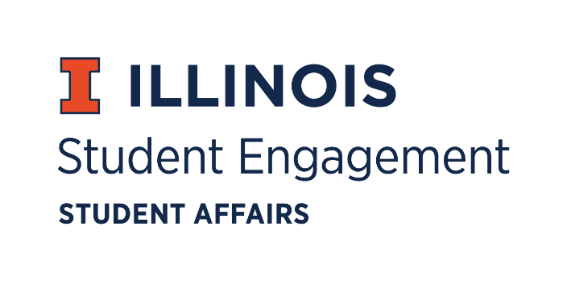 Student Organization   
Resource Fee  SORF Meeting  Thursday, February 17, 2022 at 5:00PM Microsoft Teams Call to Order:Michael Isaacson calls meeting to order at 5:00pm.Roll Call: Present:  Michael Isaacson, Chairperson Alex Wang, Vice-Chairperson Umar Ahmed, SORF Treasurer Jimmy Song, Undergraduate Board Member Ashley Winters, Undergraduate Board Member Nico Perez, Undergraduate Board Member Damian Chavez, Undergraduate Board Member Brian Farber, Faculty/Staff Board Member Stephanie Cardoza-Cruz, Faculty/Staff Board Member Nick Fink, SORF Advisor (non-voting member) Christina Fraser, SORF Secretary (non-voting member) Absent:  
 Inaaz Mirza, Undergraduate Board Member Sheri Idris, SORF Financial Secretary (non-voting member) Old Business: Approval of 02/07/22 minutes:Michael Isaacson approves by unanimous consent.Approval of 02/17/22 Agenda:Michael Isaacson approves by unanimous consent.Application Review for Appealed Spring Service and Programs & Projects Funding Period 1, 2/10/22- 5/31/2022:  App No. 131657- Black Law Students AssociationDescription: BanquetReviewer’s notes: Org is not hosting, not on campus, and appears to be a fee for some attendees. RSO had previously communicated with SORF-Chair and SORF-advisor who expressed they thought the application may be funded at 50%.Funding type: ProgramsAmount Requested: $9,996.26Amount Allocated: $4,998.13Update: The SORF board reviewed the communications on behalf of the SORF chair and the organization. Based on the fact that there was miscommunication from both the SORF chair and advisor, the board felt there was room for an appeal. Umar Ahmed moves to grant an appeal. Alex Wang seconds. Vote of 8-0-0. Alex Wang motions to 50% fund application. Umar Ahmed seconds. Vote of 8-0-0. App No. 131792- Hindu YUVA UIUCDescription: Travel feesReviewer’s notes: Travel/Lodging to An Event, Conference, Or Sporting Meet hosted by an external party is service fundingFunding type: ProgramsAmount Requested: $1,448.00Amount Allocated: $724.00Update: Organization is co-hosting the event (Conference is hosted by National Chapter), and therefore a programs funding request eligible for 50% funding. Umar Ahmed moves to grant an appeal. Alex Wang seconds. Vote of 8-0-0. Jimmy Song moves to 50% fund line items 1-3. Umar Ahmed seconds. Vote of 8-0-0.New Business:  Contingency Applications:App No. 139432-Illini BhangraDescription: Dance competition Funding type: Contingency Amount requested: $999.90Amount allocated: $0.00Meeting notes: The SORF board felt that this does not qualify as "reasonably unforeseen" as RSO's must plan ahead. It was the opinion of the SORF board that RSO’s unsure of whether or not an event may be held should apply for funding and can complete the reconciliation process should the funds no longer be required. Umar Ahmed moves to zero fund application. Jimmy Song seconds. Vote of 7-0-1.For the good of the order:  SORF board interest in standards review committee was gauged. Discussion on potential clarifying travel sections of the standards and ways to go about it. Adjournment:  Meeting adjourned at 5:50pm. App Number Funding Type RSO Name Amount Requested Amount Allocated Vote 131657ProgramsBlack Law Students Association$9,996.26$4,998.138-0-0131792ProgramsHindu YUVA UIUC$1,448.00$724.008-0-0App Number Funding Type RSO Name Amount Requested Amount Allocated Vote 139432ContingencyIllini Bhangra$999.90$0.007-0-1